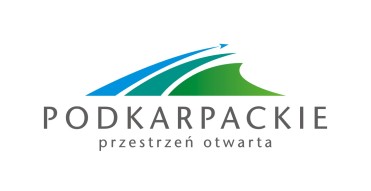 Regulamin konkursu plastycznego „Dzień Krajobrazu 2023 - doceńmy lokalność!”§ 1 Postanowienia ogólneKonkurs plastyczny „Dzień Krajobrazu 2023 - doceńmy lokalność!” (zwany dalej „konkursem”) realizowany jest w ramach zadania publicznego finansowanego ze środków Województwa Podkarpackiego (umowa nr OS -VIII.16.2023.MR  z dnia 29.08.2023 r. zawarta między Województwem Podkarpackim, a Stowarzyszeniem EKOSKOP) i skierowany jest do starszych uczniów szkół podstawowych oraz uczniów szkół ponadpodstawowych z Województwa Podkarpackiego.Celem konkursu jest podniesienie wrażliwości przyrodniczej i rozwój umiejętności plastycznych uczestników poprzez artystyczne wyrażanie zachwytu nad lokalnym, na co dzień spotykanym, a jednak niezwykłym krajobrazem. Konkurs organizowany jest na zasadach określonych niniejszym regulaminem (zwanym dalej „Regulaminem”). Konkurs organizowany jest przez Województwo Podkarpackie, adres al. Łukasza Cieplińskiego 4, 35-010 Rzeszów (zwane dalej „Organizatorem”). Organizator jest fundatorem nagród, w formie bonów upominkowych o których mowa w § 4 niniejszego Regulaminu.Konkurs, na zlecenie Organizatora, realizuje Stowarzyszenie EKOSKOP, 35-233 Rzeszów ul. Lubelska 28/4 lok.1, (zwane dalej „Wykonawcą”).Konkurs realizowany jest w ramach kampanii edukacyjnej Województwa Podkarpackiego z okazji Dnia Krajobrazu ustanowionego przez Radę Europy na wniosek Polski, z inicjatywy Generalnej Dyrekcji Ochrony Środowiska.W roku 2023 Generalna Dyrekcja Ochrony Środowiska ogłosiła hasło tegorocznych obchodów: „Doceń lokalność!”, co ma zwrócić uwagę, na fakt,  że wyjątkowość i piękno krajobrazów powinniśmy dostrzegać nie tylko podczas dalekich i atrakcyjnych  wycieczek, ale i w „zwykłej i powtarzającej się codzienności”. To że przyzwyczajamy się do mijanych codziennie obrazów, które powszednieją, nie oznacza że nie są one piękne, 
a nawet niezwykłe. Konkurs ma takie krajobrazy „zauważyć i docenić”. Zakładamy że w ramach konkursu autorzy prac podczas codziennej drogi do szkoły, na zakupy, na trening piłkarski, czy harcerską zbiórkę, zobaczą to co często nam umyka  -wartość lokalnego krajobrazu pełnego kolorów, poetyki, niezwykłości i piękna.§ 2 Uczestnicy konkursuUczestnikiem konkursu (zwanym dalej „uczestnikiem”) może być osoba ucząca się 
w szkole podstawowej (ze względu na jedną kategorie uczestników sugeruje się udział uczennic i uczniów z klas starszych)  lub ponadpodstawowej zlokalizowanej na terenie Województwa Podkarpackiego. Nie jest istotne miejsce zamieszkania uczestnika. Niepełnoletni uczestnicy mogą wziąć udział w konkursie za zgodą prawnych opiekunów.§ 3 Założenia, zasady i przebieg konkursuJedna z definicji mówi, że krajobraz to wygląd fragmentu ziemi ukształtowany przez siły przyrody oraz działalność człowieka. Na krajobraz składają się m.in. charakterystyczne: ukształtowanie powierzchni, gleba i skały, wody powierzchniowe, przyroda, zjawiska atmosferyczne, wytwory działalności człowieka.W celu wzięcia udziału w konkursie należy wykonać samodzielnie, wyłącznie za pomocą kolorowych suchych pasteli, na białym papierze w formacie A-4, ułożonym 
w poziomie, rysunek, którego tematem jest lokalny (czyli pobliski) dla miejsca zamieszkania autora podkarpacki krajobraz. Używanie innych technik rysunkowych niż suche pastele, takich jak: ołówek, kredki, długopis, flamastry, farby, węgiel itp. będzie dyskwalifikowało przesłane prace. Pożądaną techniką będzie rozcieranie (mieszanie) suchych pasteli za pomocą palców. Praca plastyczna powinna być na odwrocie opisana: imię i nazwisko oraz wiek autora, jego adres e-mailowy i telefon kontaktowy, nazwa i adres szkoły.Do pracy należy dołączyć poprawnie wypełniony i podpisany formularz zgłoszeniowy 
(wg zał.1 lub zał.2).Wymogiem dopuszczającym przesłaną pracę do oceny konkursowej będzie umieszczenie na odwrocie rysunku „deklaracji faktycznej inspiracji pracy krajobrazem lokalnym” w formie oświadczenia Autora  (wg wzoru z zał. 3).Prace nadesłane na Konkurs muszą być pracami własnymi (autorskimi), nigdzie wcześniej niepublikowanymi i nie zgłaszanymi do innych konkurów.Jeden uczestnik może zgłosić na konkurs tylko jedną pracę. Nie dopuszcza się składania prac zbiorowych, których autorem jest więcej niż jedna osoba. Prace nie spełniające zasad uczestnictwa nie będą podlegać ocenie.Prace konkursowe wraz z załączonymi formularzami i oświadczeniami, należy przesłać pocztą lub złożyć osobiście w terminie do 7 listopada  2023 r. na adres Wykonawcy konkursu: Stowarzyszenie EKOSKOP Podkarpackie Centrum Edukacji Ekologicznej, 
ul. Lubelska 28/4 lok. 1, 35-233 Rzeszów. Decyduje data wpływu do siedziby Stowarzyszenia. Prace z jednej szkoły mogą być dostarczone we wspólnej kopercie.§ 4 Kryteria i sposób wyboru laureatówO wyłonieniu laureatów konkursu decyduje Komisja Konkursowa powołana przez Wykonawcę. Spośród nadesłanych, regulaminowych prac Komisja Konkursowa wybierze zwycięzców i prace wyróżnione. Laureaci otrzymają dyplomy i nagrody w formie bonów upominkowych o łącznej wartości 2800 zł, za I miejsce: 800 zł, za II miejsce 600 zł, za III miejsce 400 zł 
oraz 4 nagrody za wyróżnione prace o  wartości 250 zł każda.W ocenie wykonania prac Komisja Konkursowa będzie stosowała następujące kryteria oceny: zgodność z tematem i zasadami określonymi w Regulaminie, walory artystyczne.Decyzje Komisji Konkursowej są ostateczne. Laureaci o wynikach konkursu i zaproszeniu na Gale laureatów w dniu 17 listopada 2023 roku w budynku Urzędu Marszałkowskiego Województwa Podkarpackiego 
ul. Lubelska 4 w Rzeszowie zostaną powiadomieniu telefonicznie i e-mailowo.Osobą uprawnioną do kontaktów po stronie Wykonawcy jest koordynator Mirosław Ruszała -  tel. 668 356773, email: mirekruszala@gmail.com Rozstrzygnięcie konkursu i ogłoszenie Laureatów nastąpi 17 listopada 2023 r. Wyniki konkursu (wraz z galerią wybranych prac) zostaną ogłoszone na stronach Podkarpackiego Urzędu Marszałkowskiego www.podkarpackie.pl  w zakładce „Środowisko”  i Stowarzyszenia EKOSKOP www.ekoskop.rzeszow.plPrzesłane prace nie będą zwracane. § 5 Autorskie prawa majątkoweWykonawca zastrzega, że przechodzi na niego własność nagrodzonych i wyróżnionych prac oraz nabywa on do nich autorskie prawa majątkowe.Zgłoszenie pracy do Konkursu oznacza jednocześnie, że zgłaszający pracę oświadcza, iż jest jedynym autorem pracy, oraz że praca nie narusza praw własności intelektualnej osób trzecich, w tym osobistych i majątkowych praw autorskich. Zgłaszający pracę jest odpowiedzialny wobec Wykonawcy za wszelkie wady prawne pracy i za ewentualne roszczenia osób trzecich, wynikające z naruszenia praw własności intelektualnej. Zgłaszający pracę zobowiązuje się do pokrycia wszelkich roszczeń, których będą dochodziły osoby trzecie w stosunku do Wykonawcy, zwalniając Wykonawcę od wszelkich zobowiązań jakie powstaną z tego tytułu. Zgłoszenie pracy do konkursu oznacza, że zgłaszający, którego praca zostanie nagrodzona lub wyróżniona oświadcza, że przenosi nieodpłatnie na Wykonawcę własność zgłoszonej pracy oraz przenosi nieodpłatnie na Wykonawcę autorskie prawa majątkowe do pracy, która została nagrodzona lub wyróżniona na wszystkich polach eksploatacji w tym m.in.: utrwalanie i zwielokrotnianie dowolną techniką, wprowadzanie do pamięci komputera, Internetu i innych systemów komputerowych, wprowadzanie do obrotu, rozpowszechnianie poprzez publiczne wyświetlanie, udostępnianie, prezentowanie w mediach, wykorzystywanie do promocji oraz wykonywanie zależnych praw autorskich.  Przeniesienie własności pracy oraz autorskich praw majątkowych, o których mowa 
w ust. 3, następuje z dniem przyznania przez Wykonawcę nagrody lub wyróżnienia. §  6 Dane osoboweAdministratorem danych osobowych uczestników jest Wykonawca. Dane osobowe uczestników będą przetwarzane w celu realizacji konkursu, ogłoszenia wyników konkursu i dla celów korzystania z autorskich praw majątkowych. Podanie przez uczestnika konkursu danych osobowych, o których mowa powyżej jest dobrowolne, jednak ich niepodanie lub podanie danych nieprawdziwych (bądź nieaktualnych) uniemożliwia wzięcie udziału w konkursie i otrzymania nagrody. Uczestnik w każdej chwili ma prawo dostępu do swoich danych osobowych i żądania ich poprawienia, zmiany lub usunięcia kierując żądania do Wykonawcy.Opiekunowie niepełnoletnich uczestników (i pełnoletni uczestnicy) spotkania laureatów konkursu wypełniają oświadczenie o zgodzie na wykorzystanie wizerunku na dokumentacji fotograficznej i filmowej dotyczącej konkursu wg zał. 4.lub zał. 5. § 7 Postanowienia końcowe1. Biorąc udział w konkursie uczestnik akceptuje Regulamin oraz zobowiązuje się do przestrzegania określonych w nim zasad, a także potwierdza, iż spełnia wszystkie warunki, które uprawniają go do udziału w konkursie. 2. Wykonawca nie ponosi odpowiedzialności za zagubione, niekompletne czy uszkodzone  prace lub opóźnione ich dostarczenie do konkursu - powstałe bez winy Wykonawcy.3. Koszty przygotowania i złożenia pracy konkursowej ponosi uczestnik konkursu. 4. W uzasadnionych przypadkach Wykonawca zastrzega sobie prawo zmian w Regulaminie oraz unieważnienia konkursu w każdym czasie, aż do dnia ogłoszenia wyników konkursu.5. W kwestiach nieuregulowanych niniejszym Regulaminem zastosowanie znajdą właściwe przepisy prawa polskiego. 6. Regulamin podlega ogłoszeniu poprzez jego publikację na stronie internetowej:
www.ekoskop.rzeszow.pl oraz www.podkarpackie.pl w zakładce Środowisko. Regulamin wchodzi w życie z dniem jego ogłoszenia na w/w stronach.